Palabra de Vida: Mayo de 2021Se recomiendan fechas, pero se pueden utilizar estos materiales en cualquier momento.Este mes presentamos…9 de mayo de 2021: Día de las Madres
El Día de las Madres es una maravillosa oportunidad para destacar la bella vocación de la maternidad y el don de la vida. Nuestra Guía de acción del Día de las Madres presenta reflexiones para la homilía, intercesiones, ideas de actividades para el hogar, entre otras cosas para ayudar a honrar y rezar por las madres en su comunidad parroquial. Un seminario digital por el personal de la USCCB presentando los materiales, como así también la presentación en diapositivas, está disponible en inglés. 31 de mayo de 2021: Fiesta de la Visitación de la Santísima Virgen María31 de mayo de 2021, la Iglesia celebra la Fiesta de la Visitación de la Santísima Virgen María. Esta fiesta conmemora la visita de la Santísima Virgen a su prima Isabel y el encuentro de Jesús y san Juan Bautista mientras estaban en el seno de sus madres. Recen con nosotros Una Novena por la vida en honor a esta fiesta especial. (Las comunicaciones por correo electrónico llegarán en inglés, pero incluirán un vínculo a la traducción en español.)Fecha sugerida para el gráfico/anuncio: Semana del 15-16 de mayo de 2021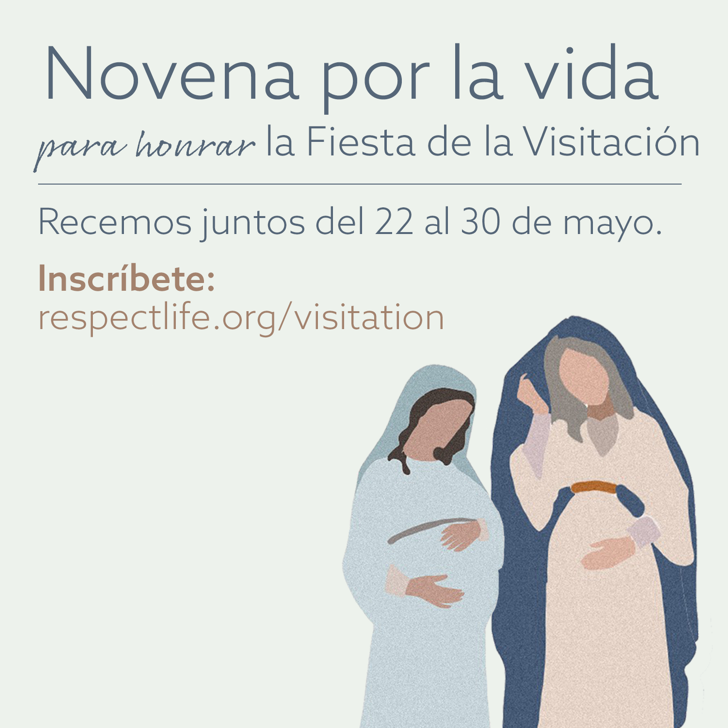 Bajar gráficoAnuncio de muestra: Únanse a una Novena por la vida para honrar la Fiesta de la Visitación. ¡Inscríbanse en respectlife.org/visitation! Palabra de Vida: Mayo de 2021Intercesiones por la VidaPalabra de Vida: Mayo de 2021Citas para boletinesPalabra de Vida: Mayo de 2021 Arte del boletínUsted puede usar estas imágenes siempre y cuando no se modifiquen de ningún modo, excepto en el tamaño. ¡Gracias!Domingo, 2 de mayo o domingo, 9 de mayo de 2021(La fecha depende si implementa la actividad de muestra en persona o como actividad en el hogar.)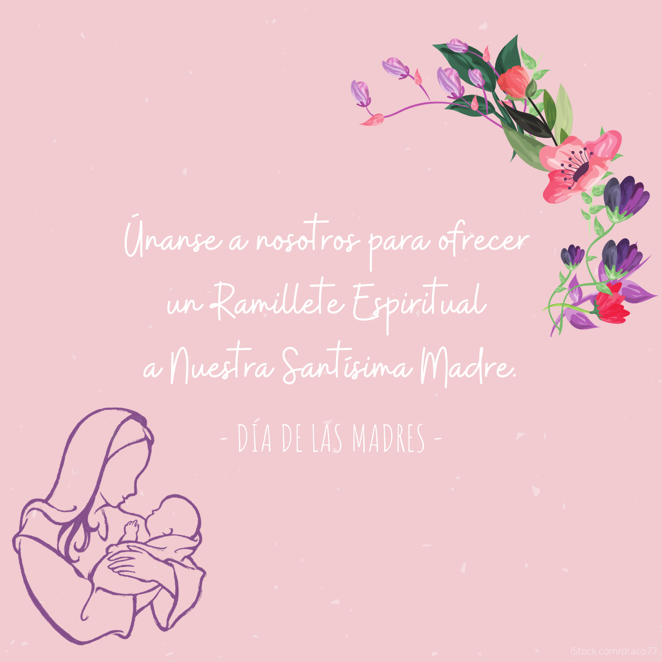 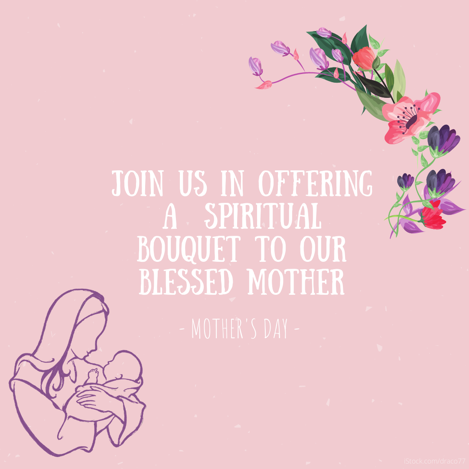 Bajar imagenInstrucciones para la actividad especial del ramoDomingo, 16 de mayo de 2021(La Fiesta de la Visitación de la Santísima Virgen María es el lunes, 31 de mayo.) 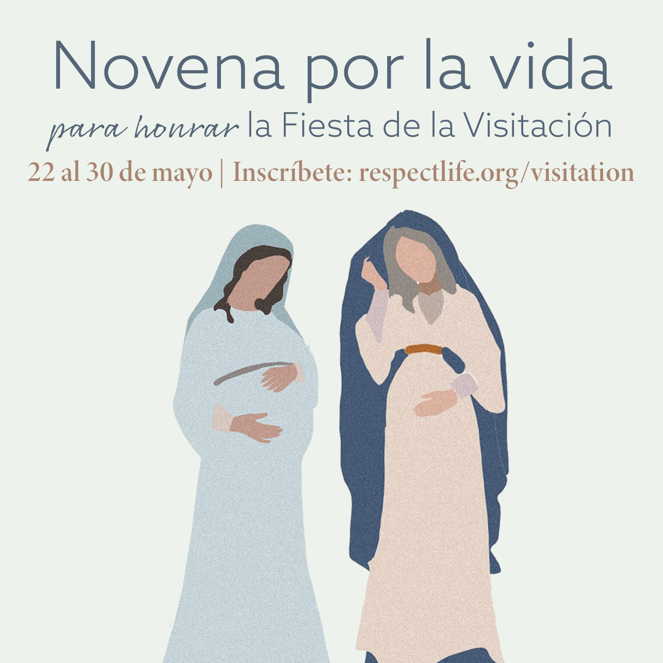 Bajar imagenAnuncio de muestra: Únanse a una Novena por la vida para honrar la Fiesta de la Visitación. ¡Inscríbanse en respectlife.org/visitation! 2 de mayo Por todas las personas discapacitadas:que siempre reconozcan que su vidavale la pena proteger y luchar por ellaen todas las circunstancias;roguemos al Señor:Quinto Domingo de Pascua9 de mayo Por todas las madres:
para que reciban ánimo y apoyo mientras viven esta vocación especial;
roguemos al Señor: Sexto Domingo de Pascua (Día de las Madres, que no es una fiesta litúrgica pero a menudo se menciona en la misa)16 de mayo Por todos los cristianos:para que nuestro ejemplo dé testimonio al preciado don de la vida humana en este mundo y la invitación a la vida eterna en la que viene;roguemos al Señor:Solemnidad de la Ascensión del Señor(o el Séptimo domingo de Pascua, donde corresponda)23 de mayo  Que el Espíritu Santo fortalezca al pueblo de Diospara abrazar y proteger el don preciado de la vida humana;roguemos al Señor:Domingo de Pentecostés 
30 de mayo Para que la sociedad logre una mayor comprensión y respeto por la persona humana, que ha sido creada, redimida y santificadala gracia de la Santísima Trinidad, Padre, Hijo y Espíritu Santo;roguemos al Señor:Solemnidad de la Santísima Trinidad2 de mayo “Incluso los más débiles y vulnerables, los enfermos, los ancianos, los que están en el vientre y los pobres, son obras maestras de la creación de Dios, hechos a su imagen, destinados a vivir para siempre, y merecedores de la máxima reverencia y respeto.”Folleto de Respeta la Vida de la USCCB con cita a la “Jornada por la Vida” del Papa Francisco © 2013 Libreria Editrice Vaticana. Se utiliza con permiso. Se reservan todos los derechos.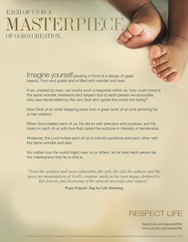 Baje                 9 de mayo “Oh Madre Santa, recibiste la buena nueva de la encarnación de Cristo, tu Hijo, con fe y confianza. Concede tu protección a todas las embarazadas que enfrentan dificultades.”Secretariado de Actividades Pro-Vida de la USCCB  
“Oración por las embarazadas”Mirar, Bajar 
o Pedir Tarjetas de oración16 de mayo   “Porque todos necesitan ser reconfortados y, si no lo hacemos nosotros, que hemos palpado con nuestras manos ‘el Verbo de la vida’ (1 Jn 1,1), ¿quién lo hará? Qué hermoso es ser cristianos que consuelan, que llevan las cargas de los demás, que animan, que son mensajeros de vida en tiempos de muerte. Papa Francisco, Homilía de la Vigilia Pascual en 2020 © 2020 Libreria Editricea Vaticana. Se utiliza con permiso. Se reservan todos los derechos.16 de mayo   “Porque todos necesitan ser reconfortados y, si no lo hacemos nosotros, que hemos palpado con nuestras manos ‘el Verbo de la vida’ (1 Jn 1,1), ¿quién lo hará? Qué hermoso es ser cristianos que consuelan, que llevan las cargas de los demás, que animan, que son mensajeros de vida en tiempos de muerte. Papa Francisco, Homilía de la Vigilia Pascual en 2020 © 2020 Libreria Editricea Vaticana. Se utiliza con permiso. Se reservan todos los derechos.23 de mayo Al reflexionar sobre las heridas sanadas del Cristo Resucitado, vemos que nuestras pruebas más difíciles pueden ser el lugar donde Dios manifiesta su victoria. Él hace que todo sea hermoso, que todo sea nuevo”. Secretariado de Actividades Pro-Vida de la USCCB  
“No Temas”
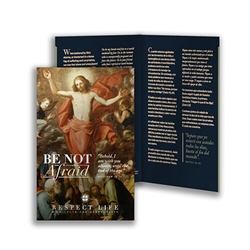 Baje30 de mayo “En tiempos modernos, niños en el vientre materno y aquellos que se acercan al final de su vida están ciertamente entre los 'más pequeños de estos' en la valoración que les damos. Las prácticas como el aborto y el suicidio asistido trágicamente rechasan la verdad que la vida humana deberá siempre ser *valorada y defendida con amorosa atención. … Que por la intercesión de Nuestra Señora de Guadalupe, Nuestro Señor nos conceda la gracia de vivir su Evangelio de vida de manera verdadera y valiente.”Secretariado de Actividades Pro-Vida de la USCCB  
“Vive el Evangelio de la Vida”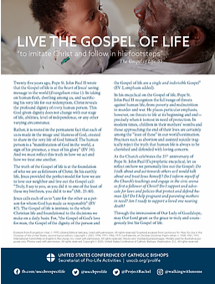  Lea   |    Baje